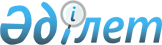 Павлодар қаласы Мойылды ауылының көшелерін қайта атау туралыПавлодар облысы Павлодар қаласы Мойылды ауылдық округі әкімінің 2020 жылғы 30 наурыздағы № 11 шешімі. Павлодар облысының Әділет департаментінде 2020 жылғы 3 сәуірде № 6790 болып тіркелді
      Қазақстан Республикасының 1993 жылғы 08 желтоқсандағы "Қазақстан Республикасының әкімшілік-аумақтық құрылысы туралы" Заңының 14-бабы 4) тармақшасына, Қазақстан Республикасының 2001 жылғы 23 қаңтардағы "Қазақстан Республикасындағы жергілікті мемлекеттік басқару және өзін-өзі басқару туралы" Заңының 35-бабы 2-тармағына сәйкес, Мойылды ауылы тұрғындарының пікірін ескере отырып, 2019 жылғы 13 желтоқсандағы облыстық ономастика комиссиясының қорытындысы негізінде, Павлодар қаласы Мойылды ауылының әкімі ШЕШІМ ҚАБЫЛДАДЫ:
      1. Павлодар қаласының Мойылды ауылында келесі көшелері:
      "Подхозная" көшесін – "Жерұйық" көшесі;
      "Степная" көшесін – "Атамекен" көшесі;
      "Центральная" көшесін – "Ұлы Дала" көшесі;
      "Черемуховая" көшесін – "Қазына" көшесі;
      "Курортная" көшесін – "Алаш Орда" көшесі болып қайта аталсын.
      2. Осы шешімнің орындалуын бақылауды өзіме қалдырамын.
      3. Осы шешім оның алғашқы ресми жарияланған күнінен кейін күнтізбелік он күн өткен соң қолданысқа енгізіледі.
					© 2012. Қазақстан Республикасы Әділет министрлігінің «Қазақстан Республикасының Заңнама және құқықтық ақпарат институты» ШЖҚ РМК
				
      Мойылды ауылының әкімі

А. Смагулов
